Obchodní podmínkyVšeobecné obchodní podmínky pro nákup v tomto internetovém obchoděObjednávka a ceny zbožíCeny u zboží v systému www.texcentrum.cz jsou závazné, a to až do doby jejich změnyTexcentrum spol.s r.o. si vyhrazuje právo na změnu cen a to i bez předchozího písemného, či jiným způsobem vydaného oznámeníObjednat zboží lze po registraci do e-shopu, naplněním nákupního košíku a odesláním objednávkyKaždá potvrzená objednávka ze strany Texcentrum spol.s r.o. vůči kupujícímu je považována za závaznouPři každé objednávce je nutné uvést veškeré potřebné nacionále kupujícího (jméno a příjmení nebo název firmy, přesnou adresu fakturace, adresu pro dodání zboží, dostupný telefon, u firem IČ a DIČ)Internetová cena výrobku uváděná zde na www.texcentrum.cz může být rozdílná oproti cenám na našich prodejnách. Internet považujeme za specifický a samostatný trh. Sledujeme nejvýznamnější internetovou konkurenci a ceny upravujeme podle aktuální situace na internetu.Jsme plátci DPHStorno objednávkyKupující má právo stornovat objednávku bez udání důvodu kdykoli před jejím závazným potvrzením, po závazném potvrzení jen v případě, že prodávající nesplní smluvené podmínky dodání, v případě stornování potvrzené objednávky je kupující povinen uhradit prodávajícímu škodu vzniklou tímto jednánímPři nepřevzetí zásilky na dobírku si vyhrazujeme právo poskytnout Vaše informace třetí straně za účelem vymáhání pohledávek a vzniklých škod, které způsobíte objednáním a nepřevzetím zbožíProdávající má právo stornovat objednávku bez udání důvoduV případě stornování prodávajícím, bude prodávající bez jakýchkoliv průtahů kontaktovat kupujícího a navrhne nejlepší schůdné řešení problému s objednávkou, v případě již uhrazené zálohy na zboží nebo celé úhrady zboží bude tato částka neprodleně kupujícímu navrácenaTermín dodání zbožíZboží je v ČR, dodací doba do 5-ti pracovních dnůZboží je na skladě u výrobce ve státech EU, dodací doba 5-14dníZboží není vyrobeno nebo se právě vyrábí, bude stanovena předběžná dodací lhůta, která bude sdělena kupujícímu individuálněZ důvodu vytíženosti výrobců a kamionových dopravců ke vztahu optimalizace nákladů na výrobu a přepravu si firma Texcentrum, spol.s r.o. vyhrazuje právo na změnu termínu dodáníZáloha na exkluzivní a speciální objednávkyPři objednávce exkluzivního nebo speciálního zboží je zákazníkovi vystavena zálohová faktura ve výši 30-50% z prodejní ceny zbožíPři objednávce zboží s následnou speciální úpravou ze strany prodávajícího je zákazníkovi vystavena zálohová faktura ve výši až 100% z prodejní ceny zbožíProdávající je oprávněn si sám určit výši zálohy na objednávané zbožíZáloha na exkluzivní a speciální objednávky je v celé výši nevratnáZpůsob a Ceny za doručeníZboží bude zákazníkovi doručeno prostřednictvím obchodního balíku České poštyZboží bude doručeno na doručovací adresu uvedenou v objednávceCeny poštovného se řídí platnými podmínkami České poštyZboží je možno po dohodě se zákazníkem odeslat kurýrní službou PPL, DHL, DPD při váze zásilky převyšujcí 30 kgZboží je možno po dohodě doručit na vaší provozovnu přímo naším obchodním zástupcem - platí pro velkoobchodní zákazníkyZboží je možno vyzvednout i osobně v naší kamenné prodejněCeny za dopravu zboží po ČR: obchodní balík při platbě za zboží předem 85 Kč, dobírka při platbě za zboží při převzetí obchodní balík 99 KčPři objednávce nad 5 000 Kč dopravné zdarma.Úhrada zbožíZboží lze uhradit převodem na účet prodávajícímu, tato úhrada musí být provedena před odesláním zbožíObjednané zboží je kupujícímu zasláno po připsaní plné částky na účet (variabilní symbol je číslo objednávky)V běžných případech zboží zasíláme na dobírku, kupující hradí kupní cenu při převzetí zbožíZa zboží je možno v určitých případech platit v hotovosti, bankovím převodem, na fakturu, složenkouZárukaVýrobce, prodávající plně odpovídá za skryté výrobní a materiálové vady dle Občanského zákoníku nebo Obchodního zákoníkuZáruční doba je 24 měsíců od data zakoupení zbožíZáruka se nevztahuje na vady způsobené neoprávněným zásahem, z důvodu použití zboží k jiným než určeným účelům, nevhodným skladováním, neodbornou montáží a manipulací, mechanickým poškozením, nadměrným zatíženímNa použité zboží se vztahuje záruka 12 měsíců od data zakoupení zbožíReklamaceReklamace se řídí dle Občanského zákoníku nebo Obchodního zákoníkuV případě vady zboží, která se projeví v průběhu záruční doby, má kupující nárok na bezplatnou opravu nebo výměnuPro správné uplatnění reklamace je nutné nejprve nás kontaktovat a dohodnout postup reklamace, kontakt je možný telefonicky, e-mailem nebo písemněV případě zasílání reklamovaného zboží poštou je nutné, aby byl již proveden výše uvedený první kontakt Bez předchozí dohody nebude reklamované zboží přijato k reklamaci, prodávající má právo zásilku odmítnoutZáruční doba se pozastavuje ode dne uplatnění reklamace až do doby, kdy byl kupující povinen věc převzítKupující může též požadovat slevu z kupní ceny zboží, tuto slevu lze poskytnout v případě, kdy má věc vady, které nebrání, aby sloužila danému účeluV případě uplatnění slevy, bere kupující na vědomí, že vady, na které byla sleva poskytnuta, nelze již v budoucnu reklamovatPoužité a komisní zboží zakoupené prostřednictvím eshopu vyměnujeme a reklamace příjmáme pouze v naší provozovně ( pokud není dohodnuto s kupujícím jinak ) - toto se netýká nového zboží.K rychlému vyřízení Vaší reklamace si stáhněte a vyplňte reklamační protokol, který přiložíte v zásilce s reklamovaným zbožím. Reklamační protokol je ke stažení níže.Vrácení zbožíKupující, je-li zároveň spotřebitelem (zákon 634/1992Sb., §2, odst.1, písm.a), má právo, v souladu se zákonem č.40/1964Sb., § 53, odst.7, odstoupit od smlouvy do 14 dnů od převzetí zboží a to bez udání důvodu. Pokud se tak rozhodne, musí nepoškozené zboží, bez známek užívání nebo opotřebení, v původním obalu poslat na vlastní náklady zpět v uvedené lhůtě (určující je datum odeslání). Po obdržení vraceného zboží, nejdéle však do 14 dnů, zašle prodávající vyjádření, zda bude žádost o vrácení zboží kladně vyřízena a zda jsou splněny všechny podmínky, na adresu prodávajícího. V případě přijetí vraceného zboží zpět a kladného vyřízení žádosti o jeho vrácení, bude kupujícímu vrácena částka za zboží, a to převodem na bankovní účet do 30 dnů od obdržení zboží zpět dodavateli. Kupující je povinen uhradit veškeré expediční náklady. Kupující nemůže (podle § 53, odstavce 8) odstoupit od kupní smlouvy na dodávku zboží upraveného podle přání spotřebitele nebo pro jeho osobu, jakož i zboží, které podléhá rychlé zkáze, opotřebení nebo zastarání.Aby bylo zboží přijato zpět, musí být splněny tyto podmínky:Zboží musí být vráceno kompletní a v původním stavu, v neporušeném originálním obalu tak, aby mohlo být dále nabízeno zákazníkům.Zákazník musí zásilku odeslat do 14 dní po obdržení zboží.Ve vrácené zásilce musí být vložen originální doklad o koupi.Zboží zpět musí být zasláno pouze běžnou balíkovou poštou. Zásilky dobírkou nebudou přijaty.V zásilce musí být přiložena žádost o vrácení zboží dodavateli,která musí být podepsána kupujícím a musí obsahovat veškeré údaje kupujícího. Formulář pro vrácení zboží.Zboží nesmí jevit známky opotřebení a používání.Výměna zbožíKoupili jste zboží a nesedí vám velikost? Nic se neděje.Zboží je možno po dohodě s prodávajícím vyměnit za jinou velikost.Při výměně zboží postupujte následovně:Kontaktujte nás telefonicky nebo emailem, rádi vám poradíme při výběru vhodné velikosti.Aby mohlo být zboží vyměněno, je potřeba splnit tyto podmínky:  Zboží musí být vráceno kompletní a v původním stavu, v neporušeném originálním obalu tak, aby mohlo být dále nabízeno zákazníkům.Zákazník musí zásilku odeslat do 14 dní po obdržení zboží.Ve vrácené zásilce musí být vložena kopie originálního dokladu o koupi.Zboží zpět musí být zasláno pouze běžnou balíkovou poštou. Zásilky dobírkou nebudou přijaty.V zásilce popište přesně velikost a zboží, které požadujete vyměnit.Náklady na odeslání měněného zboží hradí zákazník ( 85Kč ).Zboží nesmí jevit známky opotřebení a používání.Údaje na stránkáchVeškeré údaje uváděné na stránkách www.texcentrum.cz jsou nezávazné a podléhají potvrzení za strany provozovatele (prodávajícího), veškeré obrázky zboží jsou pouze ilustračníTexcentrum, spol.s r.o. má právo na změnu cen a změnu v nabídce zboží bez jakéhokoliv předchozí písemného nebo jiného upozorněníPlatnost obchodních podmínekObchodní podmínky jsou platné do vydání nových obchodních podmínek.Bankovní spojení:Fio Banka a.s.
Číslo účtu:  413840681/2010
  reklamační protokol.pdf  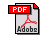 